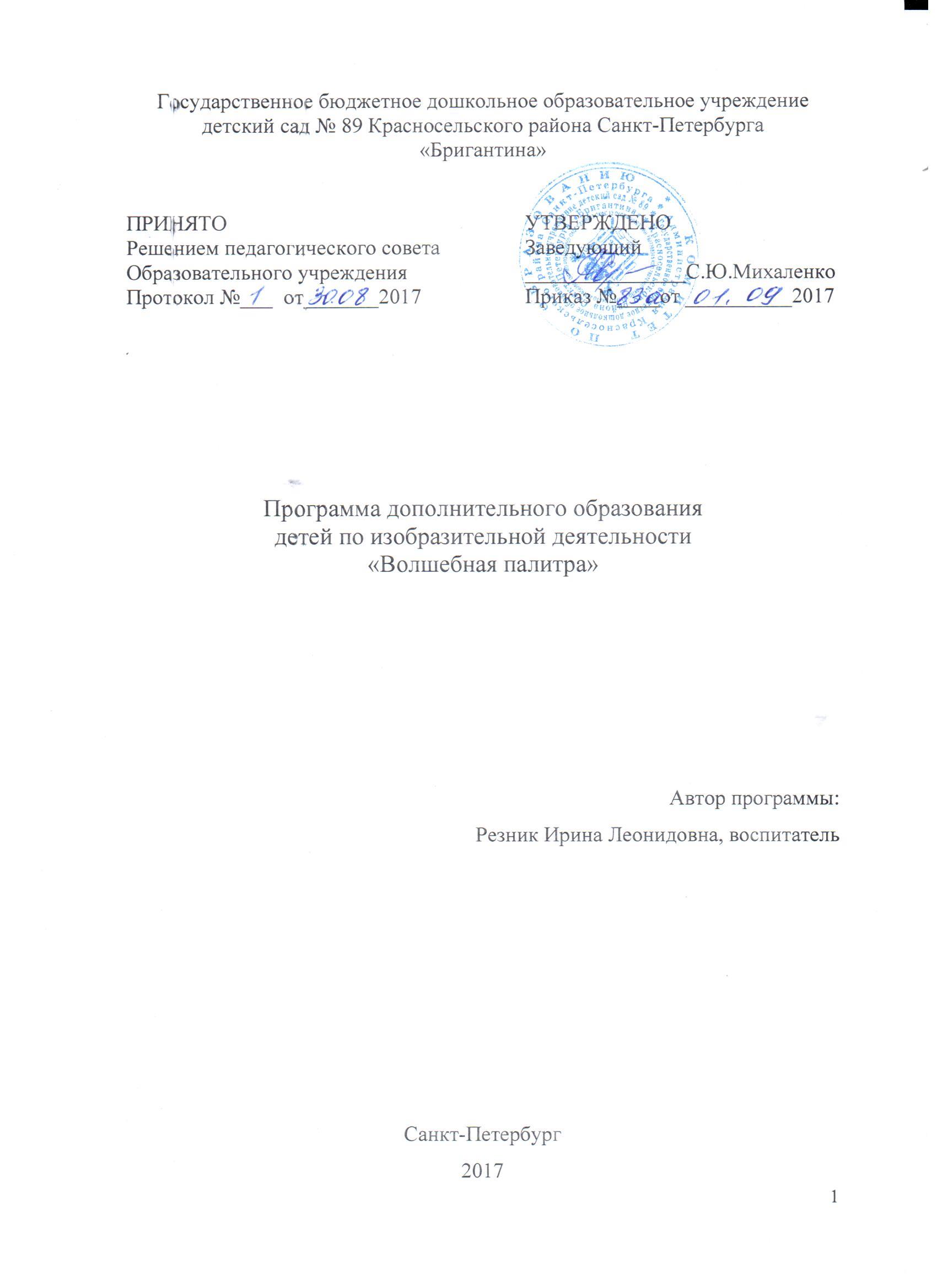 СодержаниеПояснительная записка________________________________________3Цель и задачи________________________________________________4Частные задачи_______________________________________________5Учебно – тематический план образовательной программы изостудии 10Содержание программы______________________________________12Список литературы__________________________________________22Пояснительная запискаДошкольный возраст – фундамент общего развития ребенка. Именно  в этом возрасте закладываются основы всестороннего, гармонического развития ребенка. Одна из важных задач в области образования – эстетическое воспитание и художественное образование детей. В дошкольные годы у ребенка развивается чувство прекрасного, высокие эстетические вкусы, умение понимать и ценить произведения искусства, красоту и богатство родной природы. Это способствует формированию духовно богатой,  гармонично развитой личности. Творческая личность – это достояние всего общества.Психологи и педагоги пришли к выводу, что раннее развитие способности к творчеству, уже в дошкольном детстве – залог будущих успехов. Способность к творчеству – отличительная черта человека, благодаря которой он может жить в единстве с природой, создавать, не нанося вреда, преумножать, не разрушая. Желание творить – внутренняя потребность ребенка, она возникает у него самостоятельно и отличается чрезвычайной искренностью. Мы, взрослые, должны помочь ребенку открыть в себе художника, развить способности, которые помогут ему стать личностью. Рисование является одним из важнейших средств познания мира и развития знаний эстетического воспитания, так как оно связано с самостоятельной практической и творческой деятельностью ребенка. В процессе рисования у ребенка совершенствуются наблюдательность и эстетическое восприятие, художественный вкус и творческие способности. Рисуя, ребенок формирует и развивает  у себя определенные способности: зрительную оценку формы, ориентирование в пространстве, чувство цвета. Также развиваются специальные умения и навыки: координация глаза и руки, владение кистью руки.Гуманистическое отношение к окружающему миру -  первичная основа эстетических чувств. В эстетическом восприятии действительности основную роль играют наши зрительные, слуховые ощущения, а так же осязание и обаяние. Концепция программы помочь ребёнку открыть свой внутренний мир через цвет, форму, линию, развитию воображения, фантазии.Изобразительное искусство располагает многообразием материалов и техник. Зачастую ребенку недостаточно привычных, традиционных способов и средств, чтобы выразить свои фантазии.Нетрадиционные техники рисования демонстрируют необычные сочетания материалов и инструментов. Несомненно, достоинством таких техник является универсальность их использования. Технология их выполнения интересна и доступна как взрослому, так и ребенку.Именно поэтому, нетрадиционные методики очень привлекательны для детей, так как они открывают большие возможности выражения собственных фантазий, желаний и самовыражению в целом.Важно с самых первых лет жизни ребёнка учить видеть красивое в окружающем, богатство цветов и форм, разнообразие их сочетаний, замечать характерные признаки предметов и явлений, определять их сходство и различие; формировать у детей изобразительные умения и желание рисовать, лепить, вырезать, конструировать; развивать творческую способность, учить воспринимать произведения искусства. Направленность программы: Программа  ориентирована на работу с детьми 5-6 лет и носит художественно-эстетическую направленность, по форме проведения занятий является групповой и индивидуально-ориентированной. Данная программа направлена на развитие у ребёнка эстетического и эмоционального начала, а так же на формирования его образного мышления и творческих способностей. Программа  способствует развитию воображения, фантазии, чтобы ребёнок мог открыть свой внутренний мир через цвет, форму, линию. Содержание программы направлено на создание условий для развития личности ребенка его интеллектуального и духовного развития.Цель и задачиЦель: создать условия для развития у детей творческих способностей с помощью изобразительной деятельности.Задачи:Образовательные:Создать условия для знакомства с различными художественными материалами Создать условия для передачи формы предмета, соотношение его частей, расположение объектов в пространстве, их цвет и т.д Создать условия для расширения представлений о декаративно – прикладном искусствеСоздать условия для расширения представлений о разных жанрах живописи (портрет, пейзаж, натюрморт), графики, архитектуры, скульптуры           Развивающие:Создать условия для развития умения замечать средства художественной выразительности: колорит, композицию, чувствовать настроение, переданное художникомСоздать условия для  развития умения самостоятельно составлять узоры на основе знаний о характерных особенностях росписейСоздать условия для формирования умения и навыка владения при работе с различными художественными материалами (нетрадиционная техника)     Воспитательные:Создать условия для  привития детям устойчивый  интерес к изобразительной деятельностиСоздать условия для желания  творить, создавать выразительный образ, передавая свое отношение к увиденному.Создать условия для воспитания  эмоционально-эстетических чувств,  самостоятельностиЧастные задачиСодержание образовательной области «Художественное творчество» направлено на достижение целей формирования интереса к эстетической стороне окружающей действительности, удовлетворение потребности детей в самовыражении через решение следующих задач:развитие продуктивной деятельности детей (рисование, лепка, аппликация, художественный труд);развитие детского творчества;приобщение к изобразительному искусству».Развитие продуктивной деятельности:РисованиеПредметное рисование. Продолжать совершенствовать умение передавать в рисунке образы предметов, объектов, персонажей сказок, литературных произведений. Обращать внимание детей на отличия предметов по форме, величине, пропорциям частей; побуждать их передавать эти отличия в рисунках.Закреплять умение передавать положение предметов в пространстве на листе бумаги, обращать внимание детей на то, что предметы могут по- разному располагаться на плоскости (стоять, лежать, менять положение: живые существа могут двигаться, менять позы, дерево в ветреный день — наклоняться и т. д.); передавать движения фигур.Способствовать овладению композиционными умениями: учить располагать изображение на листе с учетом его пропорций (если предмет вытянут в высоту, располагать его на листе по вертикали; если он вытянут в ширину, например, не очень высокий, но длинный дом, располагать его по горизонтали). Закреплять способы и приемы рисования различными изобразительными материалами (цветные карандаши, гуашь, акварель, цветные мелки, пастель, сангина, угольный карандаш, фломастеры, разнообразные кисти и т. п).Вырабатывать навык рисования контура предмета простым карандашом с легким нажимом на него, чтобы при последующем закрашивании изображения не оставалось жестких, грубых линий, пачкающих рисунок.Закреплять умение рисовать акварелью в соответствии с ее спецификой (прозрачностью и легкостью цвета, плавностью перехода одного цвета в другой).Совершенствовать умение детей рисовать кистью разными способами: широкие линии — всем ворсом, тонкие — концом кисти; наносить мазки, прикладывая кисть всем ворсом к бумаге, рисовать концом кисти мелкие пятнышки. Знакомить с новыми цветами (фиолетовый) и оттенками (голубой, poзовый, темно-зеленый, сиреневый), развивать чувство цвета. Учить смешивать краски для получения новых цветов и оттенков (при рисовании гуашью) и высветлять цвет, добавляя в краску воду (при рисовании - акварелью). При рисовании карандашами учить передавать оттенки цвета, регулируя нажим на карандаш. В карандашном исполнении дети могут, регулируя нажим, передать до трех оттенков цвета.Сюжетное рисование. Подводить детей к созданию сюжетных компартий на темы окружающей жизни и на темы литературных произведений Кого встретил Колобок», «Два жадных медвежонка!», «Где обедал воробей !?» и др.).Развивать композиционные умения, учить располагать изображения посередине, внизу листа, по всему листу.Обращать внимание детей на соотношение по величине разных предметов в сюжете (дома большие, деревья высокие и низкие; люди меньше домов, но больше растущих на лугу цветов). Развивать умение располагать на рисунке предметы так, чтобы они загораживали друг друга (растущие перед домом деревья частично его загораживают и т. п.).Декоративное рисование Продолжать знакомить детей с изделиями народных промыслов, закреплять и углублять знания о дымковской и филимоновской игрушках и их росписи; предлагать создавать изображения по мотивам народной декоративной росписи, знакомить с ее цветовым строем и элементами композиции, добиваться большего разнообразия используемых элементов. Продолжать знакомить с городецкой росписью, ее цветовым решением, спецификой создания декоративных цветов (как правило, не чистых тонов, а оттенков), учить использовать для украшения оживки.Познакомить с росписью Полхов-Майдана. Включать городецкую и полхов-майданскую роспись в творческую работу детей, помогать осваивать специфику этих видов росписи, знакомить с характерными элементами (бутоны, цветы, листья, травка, усики, завитки, оживки).Вызывать желание создавать узоры на листах в форме народного изделия (поднос, солонка, чашка, розетка и др.). Для развития творчества в декоративной деятельности учить использовать декоративные ткани. Предоставлять детям бумагу в форме одежды и головных уборов (кокошник, платок, свитер и др.), предметов быта (салфетка, полотенце).ЛепкаПродолжать знакомить детей с особенностями лепки из глины, пластилина и пластической массы.Развивать умение лепить с натуры и по представлению знакомые предметы (овощи, фрукты, грибы, посуда, игрушки); передавать их характерные особенности. Совершенствовать умение лепить посуду из целого куска глины и пластилина ленточным способом.Закреплять умение лепить предметы пластическим, конструктивным и комбинированным способами. Формировать умение сглаживать поверхность формы, делать предметы устойчивыми.Закреплять умение передавать в лепке выразительность образа, лепить фигуры человека и животных в движении, объединять небольшие группы предметов в несложные сюжеты (в коллективных композициях): «Курица с цыплятами», «Два жадных медвежонка нашли сыр», «Дети на прогулке».Формировать умение лепить по представлению героев литературных произведений (Медведь и Колобок, Лиса и Зайчик, Машенька и Медведь и т. п.). Развивать творчество, инициативу.Продолжать формировать умение лепить мелкие детали; пользуясь стекой, наносить рисунок чешуек у рыбки, обозначать глаза, шерсть животного, перышки птицы, узор, складки на одежде людей и побуждать использовать дополнительные материалы (косточки, зернышки, бусинки и т.д.).Декоративная лепка.Продолжать знакомить детей с особенностями декоративной лепки. Формировать интерес и эстетическое отношение к предметам народного декоративно - прикладного искусства.Закреплять умение лепить птиц, животных, людей по типу народных игрушек, передавая их характерные особенности (дымковской, филимоновской, каргопольской и др.). Формировать умение украшать узорами предметы декоративного искусства. Учить расписывать изделия гуашью, украшать их налетами и углубленным рельефом, использовать стеку.Учить сглаживать неровности вылепленного изображения, обмакивая пальцы в воду, когда это необходимо для передачи образа.АппликацияЗакреплять умение разрезать бумагу на короткие и длинные полоски; вырезать круги из квадратов, овалы из прямоугольников, преобразовывать одни геометрические фигуры в другие (квадрат — в два-четыре треугольника, прямоугольник — в полоски, квадраты или маленькие прямоугольники), создавать из этих фигур изображения разных предметов или декоративные композиции. Формировать умение вырезать одинаковые фигуры или их детали из бумаги, сложенной гармошкой, а симметричные изображения — из бумаги, меженной пополам (стакан, ваза, цветок и др.). С целью создания выразительных образов познакомить с приемом обрывания.Побуждать создавать предметные и сюжетные композиции, дополнять их деталями, обогащающими изображения.Приобщение к изобразительному искусствуУчить выделять, называть, группировать произведения по видам искусства (литература, музыка, изобразительное искусство, архитектура, театр).Познакомить детей с жанрами изобразительного и музыкального искусства. Учить выделять и использовать в своей изобразительной, музыкальной, театрализованной деятельности средства выразительности разных видов искусства, знать и называть материалы для разных видов художественной деятельности.Познакомить с произведениями живописи (И. Шишкин, И. Левитан. В. Серов, И. Грабарь, П. Кончаловский и др.) и изображением родной природы в картинах художников.Расширять представления о графике (ее выразительных средствах). Знакомить с творчеством художников - иллюстраторов детских книг (Ю. Васнецов, Е. Рачев, Е. Чарушин, И. Билибин и др.).Продолжать знакомить детей с архитектурой. Закреплять знания о том, что существуют различные по назначению здания: жилые дома, магазины, театры, кинотеатры и др.Обращать внимание детей на сходства и различия архитектурных сооружений одинакового назначения: форма, пропорции (высота, длина, украшения — декор и т.д.).Развивать наблюдательность, учить внимательно рассматривать здания, замечать их характерные особенности, разнообразие пропорций, конструкций, украшающих деталей.При чтении литературных произведений, сказок обращать внимание детей на описание сказочных домиков (теремок, рукавичка, избушка на курьих ножках), дворцов.Развивать эстетические чувства, эмоции, эстетический вкус, эстетическое восприятие, интерес к искусству. Формировать умение соотносить художественный образ и средства выразительности, характеризующие его в разных видах искусства, подбирать материал и пособия для самостоятельной художественной деятельности.Подвести детей к понятиям «народное искусство», «виды и жанры народного искусства». Расширять представления детей о народном искусстве, фольклоре, музыке и художественных промыслах. Тематический план дополнительной образовательной программы по изобразительной деятельности«Волшебная палитра» для детей 5 - 6 лет Содержание программыОктябрьТема: Ветка рябиныСодержание: Чтение стихотворения А. Плещева «Рябина», загадки о рябине, приметы, рисование с натурыМатериалы:  Ветка рябины, бумага, тонированная в голубые, розовые тона, простой карандаш, кисти, тычки поролоновые, краски гуашь, палитра, салфеткиТема: Кто живет в лесу? (животные)Содержание: Знакомство с внешним видом лесных животных, замечать характерные позы и движения (ходит, бегает, прыгает), учить самостоятельно определять способ лепки на основе обобщенной формы: цилиндра, конуса или овоида, передать несложное движениеМатериалы: Иллюстрации с лесными животными, пластилин, стеки, дощечки, зубочистки,  бусинки, пуговицыТема: Деревья смотрят в озероСодержание: Знакомство детей с новой техникой рисования (монотипия, оттиск), рассматривание иллюстраций с осенними деревьями Материалы: Листы бумаги, акварельные краски, кисти, баночки с водой,  салфетки бумажные, губкиТема: Золотая осеньСодержание:  Знакомство детей с  техникой рисования (отпечатки листьями), рассматривание иллюстраций с осенними деревьямиМатериалы: Тонированные листы бумаги, акварельные краски, кисти, баночки с водой,  салфетки бумажные, губки, листья разных деревьевТема: Белка с орехомСодержание: Знакомство с внешним видом белки, способ лепки на основе обобщенной формы: овоидаМатериалы:  Иллюстрации с изображением  белки, пластилин, стеки, дощечки,  зубочистки,  бусинки,  пуговицыНоябрьТема: Дождь в городе     Содержание: Слушание музыки П. И. Чайковского «Времена года» «Осень»,чтение стихов русских поэтов А. Н. Плещеева, А. С. Пушкин, закрепления рисования по мокрому листу бумаги.     Материалы: Листы белой бумаги для рисования, акварельные краски, гуашь,                  простые карандаши, широкая кисть для смачивания бумаги, кисти, кусочки белой парафиновой свечи, баночки с водой,  салфеткиТема: Бусы для мамыСодержание: Закреплять приемы лепки, развивать творчество, фантазию, в создании образа бус посредством формы, размера и цвета.Материалы: Пластилин, стеки, дощечкиТема: Поздняя осеньСодержание: Рассмотрение картин с поздней осенью, развивать представление у детей о том, что через подбор красок можно передать в рисунке определенную погоду и настроение Материалы: Репродукции с изображением ясного и пасмурного дня, тонированная бумага, гуашь, кисти, палитра, баночки с водой, салфетки бумажныеТема: Орангутанг на деревеСодержание: Беседа и рассматривание иллюстраций с животными жарких стран,  знакомство с внешним видом орангутангаМатериалы:  Пластилин, стеки, дощечки,   подставка под сюжетную лепкуДекабрьТема: Первый снегСодержание: Разучивание стихов и песен о зиме, рассматривание иллюстраций с зимним пейзажем, продолжать учить детей создавать зимний пейзаж с использованием нетрадиционных техник рисования (рисование палочками-тычками)Материалы: Картины с зимним пейзажем, кисточки,  палочки-тычки, тонированная бумага голубого цвета, белая гуашь, палитра,  баночка с водойТема: Девочка в зимней шубкеСодержание: Учить детей лепить фигуру человека, правильно передавая форму одежды, частей тела; соблюдая пропорции. Закреплять умение использовать усвоенные ранее приемы соединения частей, сглаживания мест скрепления.Материалы: Пластилин, стеки, дощечкиТема: Белая березаСодержание: Беседа о том, что природа прекрасна в любое время года и многие ее состояния соответствуют переживаниям людей. Учить детей видеть средства выразительности, использованные художником для передачи чувств и настроения. Подводить детей к установлению взаимосвязей между художественными образами изобразительного искусства, музыки и поэзии.Продолжать учить рисовать красками, составлять из красок полутонаразбеливая их, накладывать светотени. Рассматривание репродукций о зиме, разучивание стихов о зиме и пение песен, прослушивание музыки, дидактическая игра «Палитра настроения»Материал: Репродукции картин:«Февральская лазурь» И.Э.Грабарь,«Зимний сад» - Липц, образец березы, схематические изображения березы с разнообразной кроной, лист бумаги, краски, кисти, палитра, баночки с водойТема: Новогодняя елочкаСодержание:  Создать условия для расширения знаний детей об истории новогоднего праздника, закреплять умения детей использовать в работе нетрадиционную технику изобразительного искусства – пластилинографию, добиваться реализации выразительного, яркого образа, дополняя работу элементами бросового материалаМатериалы: Плотный картон с силуэтом елки, набор пластилина, бисер и блестки для украшения, стека, салфетка для рукЯнварьТема: Рождественские пряникиСодержание: Знакомство детей со Святками, с праздником Рождества, традициями, связанными с зимними праздниками. Картинки с разными пряниками, чтение стихотворения И.Рутенина «Рождество»Материалы: Силуэты рождественских пряников (фигурки различных животных), кисти, гуашь, баночки с водой, салфетки бумажныеТема: Зима в родном городеСодержание: Рассматривание иллюстраций с зимним пейзажем, учить детей передавать в своей работе картину зимнего города, закреплять умение рисовать разные дома и деревьяМатериалы: Тонированные листы бумаги, восковые мелки, акварельные краски, кисти, баночки с водой, салфеткиТема: Белый медведь на рыбалкеСодержание: Знакомство детей  с животными Крайнего Севера, развивать у детей умение передавать в лепке фигуру белого медведя, выделяя некоторые характерные особенности, использовать различные приёмы лепкиМатериалы: Пластилин, стеки, дощечкиФевральТема: Пингвины на льдуСодержание: Познакомить с пингвинами, средой их обитания, учить рисовать семью пингвинов, передавая разницу  в величине птиц, развивать умение отображать в рисунке несложный сюжет. Материалы: Иллюстрации с изображением семьи пингвинов, листы бумаги, сухая пастель, ватные палочкиТема: Цирковые акробатыСодержание: Беседа и рассматривание картинок с изображением цирковых артистов, лепить  фигуру человека, соблюдая пропорции  частей тела, сочетать разные приемы лепки для получения выразительного образа циркового артистаМатериалы: Пластилин, стеки, дощечкиТема: Хрустальное утроСодержание: Рассматривание зимних пейзажей, учить детей создавать картину зимнего утра, используя нетрадиционную технику рисования (акварель и восковые мелки)Материалы: Листы бумаги, кисти, баночки с водой, палитра, акварельные краски и восковые мелкиТема: Звери в циркеСодержание: Беседа и рассматривание картинок с изображением цирковых артистов, лепка цирковых зооартистов на основе представления о внешнем виде животных и специфике цирковых представленийМатериалы: Пластилин, стеки, дощечки.МартТема:  Мы с мамойСодержание:  Продолжение знакомства с жанром живописи – портрет, продолжать рисовать портрет, стараясь передать особенности внешнего вида, характер и настроение конкретных людейМатериалы: Репродукции картин художников – портретистов, семейные фотографии, тонированные листы бумаги, кисти, баночки с водой, гуашь, палитра, салфеткиТема: Конфетница для мамыСодержание: Беседа о мамах и о том, как можно поздравить с женским праздником 8 марта, рассматривание  разных предметов посуды, знакомство детей с новым способом лепки- из колец. Показать возможность моделирования формы изделия за счет изменения длины исходных деталей – «колбасок»Материалы: Пластилин, стеки, салфетки, бусины, пуговицы, бисер, тесьма Тема: ПодснежникиСодержание: Уточнить и расширить представления о первых цветах весны, учить любоваться растущими цветами и видеть их красотуМатериалы:  Листы бумаги , гуашь, две кисточки (жесткая и мягкая), баночки с водой, гуашь, палитра, салфеткиТема: Скворец (пластилинография)Содержание: Активизировать знания детей о весне, её признаках, о перелетных птицах, особенности внешнего вида скворца, закрепление приёма- надавливания и размазыванияМатериалы: Силуэты скворца, пластилин, стеки, дощечки, музыка (пение птиц)АпрельТема: Космос (гратаж)Содержание: Закрепить знания детей о звездах (о происхождении, цвете), о возникновении созвездий, учить детей изображать созвездие, познакомить с техникой рисования «Гратаж» (выцарапывание по воску)Материалы: Тонированные листы бумаги, свечи, шпажки, гуашь, кисти, баночки с водой, салфеткиТема: ИнопланетянинСодержание: Продолжать знакомство детей с космосом, закрепляем умение лепить конструктивным способом (лепка из отдельных частей)Материалы: Пластилин, стеки, дощечкиТема: Ветка вербыСодержание: Расширять представления детей об изменениях в живой природе с приходом весны, учить детей рисовать ветки вербы используя технику рисования красками «по сырому», вливать цвет в цветМатериалы: Акварельные краски, влажные салфетки, тонкие палочки (зубочистки), кисточки, ветки вербы, изображения веток вербы ( с начало, в середине и конце  расцветания)Тема: Гнездо для птицСодержание: Уточнить и расширить представления о перелетных птицах, об их жизни в весенний период, о видах гнезд и их размещении, совершенствование круговой лепки, слушание музыки пение птиц, чтение стихотворений и загадок о птицахМатериалы: Пластилин, стеки, дощечкиСписок литературы«От рождения до школы» Примерная основная общеобразовательная программа дошкольного образования / Под ред. Н. Е. Вераксы, Т. С. Комаровой, М. А. Васильевой. - М.: МОЗАИКА-СИНТЕЗ, 2010. - 304 с.Артемова Л.В.  «Окружающий мир в дидактических играх дошкольников»  М: Просвещение 1992г – 96с.Аверина  И.Е. «Физкультурные минутки и динамические паузы в ДОУ», М: Айрис – пресс, 2005г – 144с.Анищенкова Е.С. «Пальчиковая гимнастика для развития речи дошкольников», М: АСТ: Астрель, 2006г -61с.Аджи А.В.  «Конспекты интегрированных занятий в старшей  группе детского сада», Воронеж ТЦ «Учитель», 2006г – 333с.Береславский Л., Береславская А., «Современные игровые методы развития интеллекта», М: Школьная Пресса, 2010г – 80с.Бондаренко Т.М. «Комплексные занятия в старшей  группе детского сада»   Воронеж: 2009. – 666с.Вахрушев А.А., Кочемасова  Е.Е. «Здравствуй, мир», М: «Баласс», 2003г – 304с.Журнал «Воспитатель ДОУ»,  ООО «ТЦ СФЕРА», 2011г – 126с.Журнал «Дошкольное воспитание»,  2012г«Игры  и упражнения по развитию умственных способностей у детей дошкольного возраста»,   Л.А.Венгер, О.М.Дьяченко, М:  Просвещение, 1989г – 127с.Коломина Н.В.  «Занятия по экологии в детском саду», М: ТЦ Сфера, 2010г – 144с.Комарова Т.С. «Занятия по изобразительной деятельности в детском саду». М., «Просвящение», 1978 – 190с.Куцакова Л.В. «Конструирование и художественный труд в детском саду»,   ООО «ТЦ Сфера»2005 – 212с.Кравченко И.В., Долгова Т.Л. Прогулки в детском саду.  ТЦ Сфера, 2010г – 208с.Краснощекова Н.В.  «Сюжетно-ролевые игры для детей дошкольного возраста»  (Школа развития), Ростов н/Д:  издательство «Феникс» 2007г – 251с.Лыкова И.А.   «Изобразительная деятельность в детском саду», М: «КАРАПУЗ – ДИДАКТИКА». 2009г – 208с.Павлова Л.Ю.  «Сборник дидактических игр по ознакомлению с окружающим миром», издательство «Мозаика-Синтез» 2011г – 80с.Узорова О.В. «Игры с пальчиками», М:, АСТ: Астрель,2006г – 124с.Швайко Г.С. «Занятия по изобразительной деятельности в детском саду: Старшая группа: Программа, конспекты: Пособие для педагогов дошкольных учреждений», М., Гуманит. изд. центр ВЛАДОС, 2000. – 176с., ил.МесяцНеделяВид занятияВид занятияТемы занятийКол-во часовОктябрь1РисунокРисунокВетка рябины1Октябрь2ЛепкаЛепкаКто живет в лесу? (животные)1Октябрь3РисунокРисунокЗолотая осень1Октябрь4ЛепкаЛепкаБелка с орехом1Ноябрь1РисунокРисунокДождь в городе1Ноябрь2ЛепкаЛепкаБусы для мамы1Ноябрь3РисунокРисунокПоздняя осень1Ноябрь4ЛепкаЛепкаОрангутанг на дереве1Декабрь1РисунокРисунокПервый снег1Декабрь2ЛепкаЛепкаДевочка в зимней шубке1Декабрь3РисунокРисунокБелая береза1Декабрь4ЛепкаЛепкаНовогодняя елочка1Итого I полугодие Итого I полугодие Итого I полугодие Итого I полугодие 12Январь11Январь22ЛепкаРождественские пряники1Январь33РисунокЗима в родном городе1Январь44ЛепкаБелый медведь на рыбалке1Февраль11РисунокПингвины на льду1Февраль22ЛепкаЦирковые акробаты1Февраль33РисунокХрустальное утро1Февраль44ЛепкаЗвери в цирке1Март11РисунокМы с мамой1Март22ЛепкаКонфетница для мамы1Март33РисунокПодснежники1Март44ЛепкаСкворец (пластилинография)1Апрель11РисунокКосмос (гратаж)1Апрель22ЛепкаИнопланетянин1Апрель33РисунокВетка вербы1Апрель44ЛепкаГнездо для птицы1Итого II полугодие:Итого II полугодие:Итого II полугодие:Итого II полугодие:15Итого:Итого:Итого:Итого:27